esimerkkiohjelma OpettajalleOhjelmointikieli PythonTämä on esimerkki ohjelmasta, jonka peruskoulun opiskelija pystyy tekemään yhdeksännen luokan lopussa.ohjelman toiminnan kuvausOhjelma kysyy kuudelta käyttäjältä heidän nimet ja syntymävuodet, laskee jokaisen henkilön iän ja lisää henkilön nimen iän perusteella joko aikuisten listaan tai lasten listaan. Lopuksi ohjelma tulostaa molemmat listat.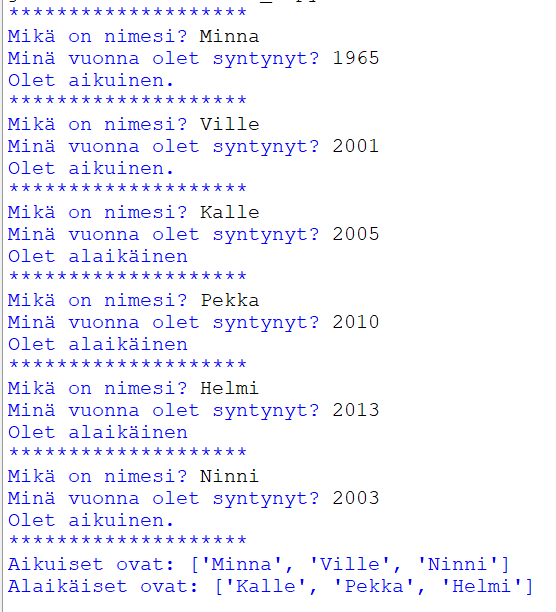 ohjelman rakenne Vuokaviona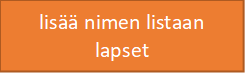 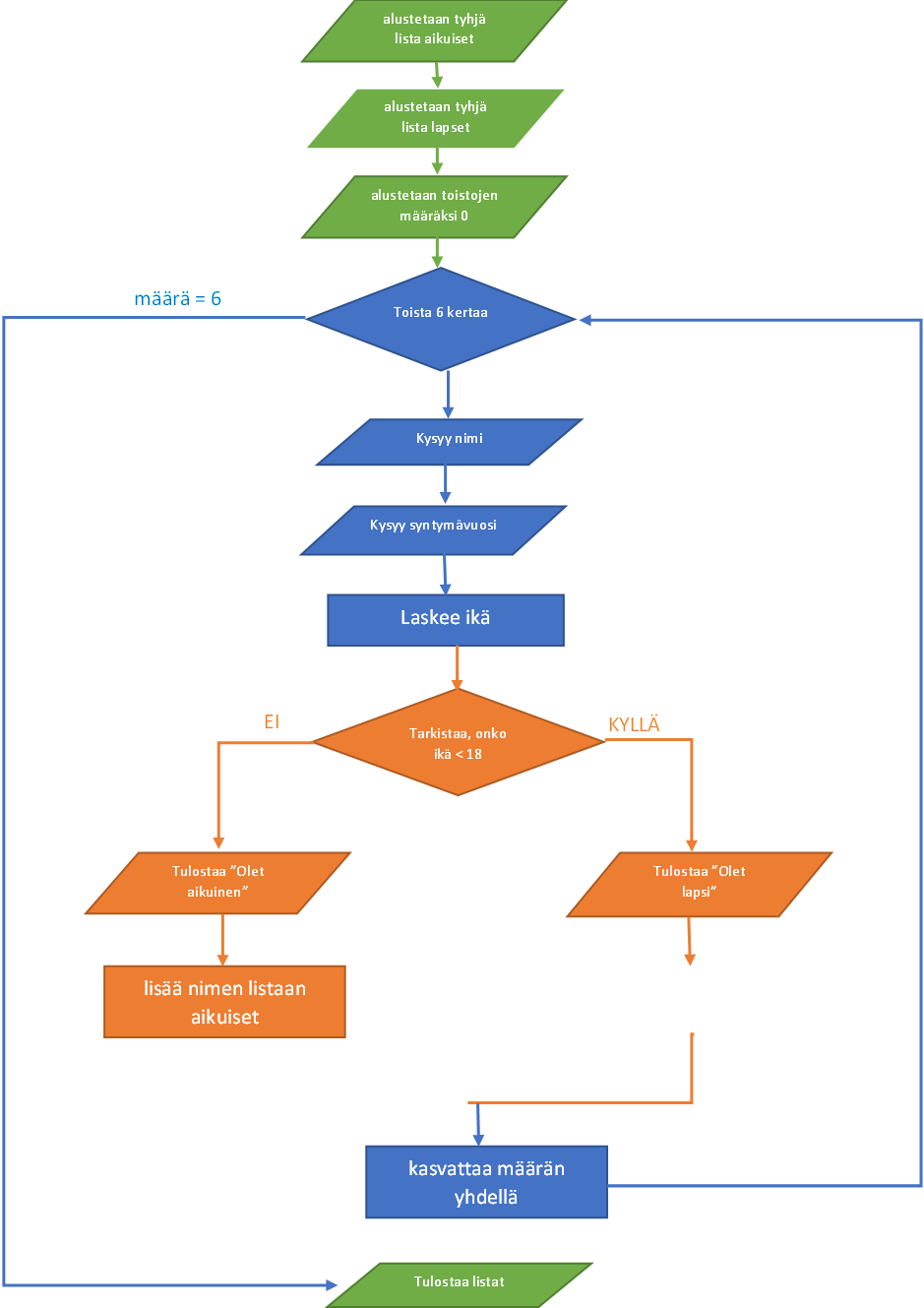 ohjelman koodi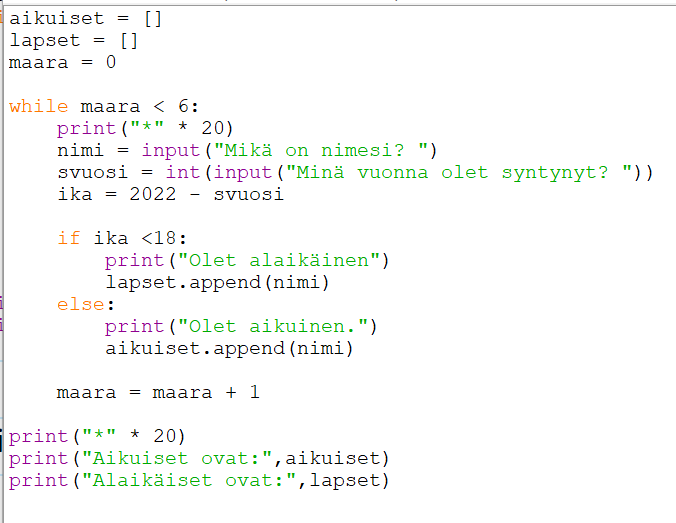 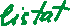 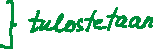 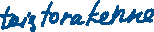 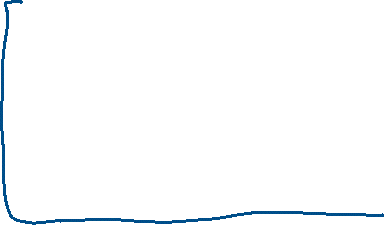 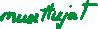 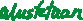 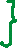 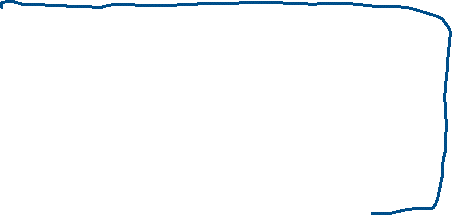 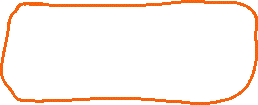 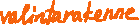 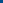 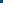 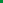 